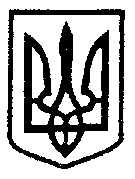 МІНІСТЕРСТВО ОСВІТИ І НАУКИ УКРАЇНИНАКАЗм. Київ_21_ __11_____ 2018 р.							          № _1292_ Про затвердження Плану всеукраїнських і міжнародних організаційно-масових заходів з дітьми та учнівською молоддю на 2019 рік (за основними напрямами позашкільної освіти) та Плану семінарів-практикумів для педагогічних працівників закладів позашкільної освіти на 2019 рікНа виконання статті 8, частини 3 статті 10 Закону України «Про позашкільну освіту», пунктів 8, 22, 23 Положення про заклад позашкільної освіти, затвердженого постановою Кабінету Міністрів України від 6 травня 2001 р. № 433, з метою визначення рівня практичної підготовки вихованців закладів позашкільної освіти, організації їх участі у всеукраїнських та міжнародних заходах, виявлення та підтримки обдарованих і талановитих дітей, а також вдосконалення професійних компетентностей працівників закладів позашкільної освіти  НАКАЗУЮ:1. Затвердити План всеукраїнських і міжнародних  організаційно-масових заходів з дітьми та учнівською молоддю на 2019 рік (за основними напрямами позашкільної освіти) та План семінарів-практикумів для педагогічних працівників закладів позашкільної освіти на 2019 рік (далі - Плани), що додаються.2. Директорам департаментів, начальникам управлінь освіти і науки обласних та Київської міської державних адміністрацій:1) довести Плани, затверджені пунктом 1 цього наказу, до керівників закладів позашкільної та загальної середньої освіти для їх врахування при плануванні роботи цих закладів на 2019 рік;2) сприяти участі здобувачів освіти та педагогічних працівників закладів позашкільної освіти у заходах, зазначених у Планах.3. Департаменту професійної освіти (Кучинський М. С.) не пізніше ніж за місяць інформувати листами обласні, Київський міський департаменти (управління) освіти і науки про уточнені строки, місце та програми проведення заходів.4. Національному центру «Мала академія наук України» (Лісовий О. В.), Національному еколого-натуралістичному центру учнівської молоді (Вербицький В. В.), Українському державному центру позашкільної освіти                  (Шкура Г. А.), Українському державному центру національно-патріотичного виховання, краєзнавства і туризму учнівської молоді (Неділько С. В.) забезпечити організаційно-методичний супровід всеукраїнських і міжнародних заходів, семінарів-практикумів педагогічних працівників закладів позашкільної освіти відповідно до напрямів позашкільної освіти.5. Контроль за виконанням цього наказу покласти на заступника Міністра Хобзея П. К. 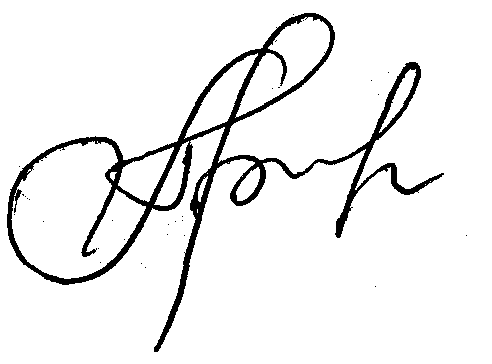 Міністр                                                                                           Л. М. ГриневичЗАТВЕРДЖЕНО Наказ Міністерства освіти і науки Українивід  21.11.2018 № 1292Планвсеукраїнських і міжнародних організаційно-масових заходів з дітьми та учнівською молоддюна 2019 рік (за основними напрямами позашкільної освіти)Директор департаменту професійної освіти                                                                                                             М. С. КучинськийЗАТВЕРДЖЕНО Наказ Міністерства освіти і науки Українивід  21.11.2018 № 1292План семінарів-практикумівдля педагогічних працівників закладів позашкільної освіти на 2019 рікДиректор департаменту професійної освіти                                                                                                              М. С. Кучинський№з/пНазва заходуМісце проведенняСтрокипроведенняВідповідальніза проведенняДослідницько-експериментальнийДослідницько-експериментальнийДослідницько-експериментальнийДослідницько-експериментальнийIII етап Всеукраїнського конкурсу-захисту науково-дослідницьких робіт учнів-членів МАН Україним. Київберезень-квітеньНаціональний центр«Мала академія наук України»(далі – НЦ «МАНУ»), Національний еколого-натуралістичний центр учнівської молоді, Український державний центр національно-патріотичного виховання туризму і краєзнавства учнівської молоді2. I Всеукраїнська олімпіада креативності в рамках Міжнародної освітньої програми «Destination Imagination» положення мінюстм. КиївберезеньНЦ «МАНУ»3. Всеукраїнські наукові профільні школи Малої академії наук Україним. Київберезень-травеньНЦ «МАНУ»4.Участь у Загальнопольській олімпіаді креативності «Destination Imagination»м. Вроцлав,Республіка ПольщаберезеньНЦ «МАНУ»5.Участь у Міжнародному науковому фестивалі інженерії, науки та технологій I-FEST Республіка ТунісберезеньНЦ «МАНУ»6.Всеукраїнська школа МИРотворчостім. КиївІ кварталНЦ «МАНУ»7.Участь Міжнародній виставці інженерних проектів TAIWAN ISEF 2019ТайваньлютийНЦ «МАНУ»8. Міжнародна науково-практична конференція учнів-членів Малої академії наук «Україна – очима молодих»м. ЛьвівквітеньНЦ «МАНУ»9. Всеукраїнський інтерактивний конкурс «МАН – Юніор Дослідник»м. Київквітень-травеньНЦ «МАНУ»10. «День юного дослідника» у рамках ХІІІ Всеукраїнського фестивалю науким. Київквітень-травеньНЦ «МАНУ»11.Участь у Міжнародній конференції молодих дослідників «ICYS-2019» МалайзіяквітеньНЦ «МАНУ»12. Участь у Всеукраїнському конкурсі юних дослідників «Кристали» імені Євгена Гладишевськогом. ЛьвівтравеньНЦ «МАНУ» спільно з Львівським національним університетом ім. І. Франка13.VІІ Наукова школа з фізики для школярів на базі Європейської організації ядерних досліджень (CERN)Швейцарська Конфедерація, ЦЕРНквітень-червеньНЦ «МАНУ»14. Участь у ХІІ Міжнародній науково-практичній конференції «Комп’ютерні системи та мережні технології»м. КиївквітеньНЦ «МАНУ» спільно з Національним авіаційним університетом15.ХІ  Всеукраїнська  олімпіада з  робототехніким. КиївтравеньНЦ «МАНУ» спільно з представниками всесвітньої олімпіади з робототехніки в Україні ГО «МО» «Інноваційні рішення»16.Участь у VI Міжнародній науковій виставці «Міжнародний рух за науково-технологічне дозвілля» (MILSET ) в БразиліїФедеративна Республіка БразиліятравеньНЦ «МАНУ»17.Участь у Науково-освітній виставці-конференції у галузі технічних наук та енергетики (OKSEF)Турецька РеспублікачервеньНЦ «МАНУ»18.Участь у Міжнародному науково-технологічному конкурсі MOSTRATECФедеративна Республіка Бразиліятравень-серпеньНЦ «МАНУ»19.Участь у Всесвітній олімпіаді креативності «Destination Imagination»Cполучені Штати АмерикитравеньНЦ «МАНУ»20.Участь у Міжнародній олімпіаді з філософії м. Рим, Італійська РеспублікатравеньНЦ «МАНУ»21. Всеукраїнський фестиваль архітектури для дітейм. КиївчервеньНЦ «МАНУ»22.Участь у Міжнародному конкурсі Олімпіада Геніїв Cполучені Штати АмерикичервеньНЦ «МАНУ»23. Всеукраїнські літні школи:- фізико-математична для учнів 7-8 класів- з філософії- фізична- астрономічна- хімічна- біологічна- математична- з робототехніки- філологічна- мистецтвознавствам. Київ Закарпатська обл.червень- серпеньНЦ «МАНУ»24.Участь у роботі Міжнародного дитячого табору креативностіРеспубліка Польщачервень-липеньНЦ «МАНУ» спільно з Академією творчого вчителя та Фундацією підтримки та розвитку креативності (Польща)25.Всеукраїнська літня школа «Табір переможців»м. Київчервень-серпеньНЦ «МАНУ» за підтримки Всеукраїнського благодійного фонду «Запорука»26.Міжнародний літній табір для підлітків «Знайди своє покликання»м. КиївлипеньНЦ «МАНУ» спільно з Благодійною фундацією «Агенти змін», Молодіжною ініціативою «Серце в долоньках» та Центром гуманістичних технологій «АХАЛАР»27.Участь у І Канадсько-українській лінгвістичній школіКанадалипеньНЦ «МАНУ»28.Участь у Китайському науково-технологічному інноваційному конкурсі (China Adolescents Science and Technology Innovation Contest) 2019Китайська Народна РеспублікасерпеньНЦ «МАНУ»29.XX Міжнародна науково-практична конференція «Відновлювана енергетика та енергоефективність у XXI столітті»м. КиїввересеньНЦ «МАНУ» спільно з Національним технічним університетом України «КПІ імені Ігоря Сікорського»30.Участь у Міжнародній науковій виставці MILSET (MILSET Expo Science International 2019) м. Абу-Дабі, Об'єднані Арабські ЕміративересеньНЦ «МАНУ»31.Участь в Європейському конкурсі молодих учених «EUCYS-2019ЄСвересеньНЦ «МАНУ»32.Всеукраїнський літературно-мистецтвознавчий фестивальм. КиїввересеньНЦ «МАНУ»33.Участь у Світовому конкурсі для молоді Technovation в рамках міжнародної програми IT-освіти   Cполучені Штати Америкивересень-листопадНЦ «МАНУ»34.Участь у Міжнародній олімпіаді проектів щодо охорони навколишнього середовища та сталого розвитку (International Environment and Sustainability Project Olympiad - INESPO)Cполучені Штати Америкивересень-листопадНЦ «МАНУ»35. Наукова школа з біохімії для школярів на базі Експериментальної лабораторії для молоді XLABНімеччина,м. Геттінгенжовтень-груденьНЦ «МАНУ»36. Участь у Міжнародному конкурсі наукових проектів INSPOТурецька РеспублікажовтеньНЦ «МАНУ»37.Всеукраїнський фестиваль інноваційних проектів «Sikorsky Challenge 2019»м. КиївжовтеньНЦ «МАНУ» спільно з  Національним технічним університетом України «КПІ імені Ігоря Сікорського»38.Участь у Міжнародній молодіжній школі «Teenager Maker Camp & Teacher Workshop»м. Пекін,Китайська Народна Республікажовтень - груденьНЦ «МАНУ»39.Х Всеукраїнський Інтернет-турнір з природничих дисциплінм. Київжовтень-груденьНЦ «МАНУ»40.Всеукраїнська олімпіада з філософіїм. КиївлистопадНЦ «МАНУ» спільно з  Національним педагогічним університетом імені М.П. Драгоманова41. Участь у Міжнародному конкурсі наукових проектів в рамках  Міжнародної наукової виставки Мексики (ExpoSciences International Mexico 2019) Мексиканські Сполучені Штатилистопад-груденьНЦ «МАНУ»42.Всеукраїнський урочистий збір переможців Всеукраїнських учнівських олімпіад з навчальних предметів і Всеукраїнського конкурсу-захисту науково-дослідницьких робіт учнів-членів Малої академії наук України у 2019 році для вручення стипендій Президента Україним. КиївлистопадНЦ «МАНУ»43. Х Всеукраїнська науково-технічна виставка-конкурс молодіжних інноваційних проектів «Майбутнє України»м. КиївлистопадНЦ «МАНУ»44. Всеукраїнський відкритий інтерактивний конкурс «МАН – Юніор Ерудит»м. Київлистопад-груденьНЦ «МАНУ»45. Проект по моніторингу екологічного стану України «Екологічна інспекція»регіониІІІ-IV кварталНЦ «МАНУ»46. Всеукраїнська школа-семінар в рамках ХХV міжнародної конференції «Спектроскопія молекул і кристалів»м. КиївІІІ кварталНЦ «МАНУ»47. Участь у Міжнародній науково-практичній конференції «Сучасні матеріали та технології» («HighMatTech»)м. КиївIV кварталНЦ «МАНУ»48.Всеукраїнська школа з громадянської та волонтерської участі й патріотичного виховання «Агенти змін»м. Київпротягом рокуНЦ «МАНУ» спільно з Благодійною фундацією «Агенти змін», Молодіжною ініціативою «Серце в долоньках» та Центром Політичних Студій та Аналітики «Ейдос»49.Міжнародна школа з культурної дипломатіїРеспубліка Польща,Грецька Республіка, Турецька Республіка, Словацька Республікапротягом рокуНЦ «МАНУ»50.Школа з філософіїрегіонипротягом рокуНЦ «МАНУ»51.Школа з української культурирегіонипротягом рокуНЦ «МАНУ»52.Школа екологічної культурирегіонипротягом рокуНЦ «МАНУ»53.Фестиваль шістдесятництва та дисидентського рухурегіонипротягом рокуНЦ «МАНУ»54.Всеукраїнська наукова мобільна студія регіонипротягом рокуНЦ «МАНУ»55.Відкрита освітня лабораторіям. Київпротягом рокуНЦ «МАНУ»Еколого-натуралістичний напрямЕколого-натуралістичний напрямЕколого-натуралістичний напрямЕколого-натуралістичний напрям56.Національний етап Міжнародного конкурсу науково-технічної творчості школярів «Intel ISEF 2019»  - «IntelЕко Україна» м. Київсічень-лютийНаціональний еколого-натуралістичний центр учнівської молоді (далі - НЕНЦ)57. Всеукраїнський турнір юних хіміківм. КиївсіченьНЕНЦ,Київський національний університет ім. Шевченка, НТУУ «КПІ ім. Сікорського»,Національний університет біорізноманіття і природокористування України58.Всеукраїнський конкурс «Енергія і середовище»«Збережемо клімат-збережемо Планету»-студентська молодь 18-23 років;-учнівська молодь 12-18 роківм. КиївлютийНЕНЦ59.Всеукраїнський конкурс винахідницьких і раціоналізаторських проектів еколого-натуралістичного напряму:- учнівська молодь 16-23 років- учнівська молодь 12-15 роківм. Київлютий-березень,травеньНЕНЦ60.Всеукраїнський конкурс юних зоологів і тваринниківм. Київлютий-березеньНЕНЦ61.Всеукраїнський чемпіонат з інформаційних технологій «Екософт-2019»м. Київлютий-березеньНЕНЦ62.Природнича школа учнівської молодім. Київберезень, жовтеньНЕНЦ63.ІІ етап Всеукраїнського конкурсу «Юний селекціонер і генетик»м. КиївберезеньНЕНЦ спільно з Національний університет біоресурсів та природокористування64.Всеукраїнський турнір юних натуралістівм. КиївберезеньНЕНЦ65.Всеукраїнський конкурс «Земля – наш спільний дім» Cумська обл.квітень-травеньНЕНЦ спільно з Сумський обласний центр позашкільної освіти та роботи з талановитою молоддю 66.Всеукраїнський екологічна конкурс наукових проектів з охорони довкілля «DreamEco»м. КиївквітеньНЕНЦ67.Всеукраїнський конкурс дослідницько-експериментальних робіт з природознавства «Юний дослідник»м. Київквітень-травеньНЕНЦ68.Всеукраїнський ЕКО-HACKATON-2019 для учнівської молодіХерсонська обл.травеньНЕНЦ  спільно з Херсонський обласний центр еколого-натуралістичної творчості учнівської молоді69.Всеукраїнський юнацький фестиваль «В об’єктиві натураліста» Миколаївська обл.травеньНЕНЦ спільно з Миколаївський обласний еколого-натуралістичний центр учнівської молоді70.Всеукраїнський конкурс з квітникарства і ландшафтного дизайну «Квітуча Україна»м. КиївтравеньНЕНЦ71.Участь переможців національного етапу в Міжнародному конкурсі науково-технічної творчості школярів «Intel ISEF 2019»СШАтравеньНЕНЦ72.Участь переможців національного етапу в Міжнародному конкурсі комп’ютерних проектів «Infomatrix 2019»м.Бухарест, РумуніятравеньНЕНЦ73.Всеукраїнський фестиваль «Лірики природи»м. Київквітень-травеньНЕНЦ74.Всеукраїнський конкурс «Світ дитячої вишиванки»м. Київквітень-травеньНЕНЦ75.Всеукраїнський фестиваль «Ландшафтна весна»м. Київквітень-травеньНЕНЦ76.Всеукраїнські експедиційно-польові збори команд юних екологів і натуралістів:- юних ботаніків;- юних зоологів;- юних екологівЗапорізька обл.Черкаська обл.Сумська обл.червеньчервеньчервеньНЕНЦ спільно з Запорізький обласний центр еколого-натуралістичний учнівської молоді,Черкаський обласний центр роботи з обдарованими дітьми, Сумський еколого-натуралістичний центр учнівської молоді77.Заходи з талановитою та обдарованою учнівською молоддю на базі Всеукраїнського профільного табору «Юннат»:- збори лідерів Дитячого екологічного парламенту;- зліт юних дослідників-природознавців;- Всеукраїнський фестиваль патріотичних дійм. Київчервень-серпеньчервень-серпеньчервень-серпеньНЕНЦ78.Всеукраїнські збори науково-природничого комплексу «Екологос» Закарпатська обл.Черкаська обл.Запорізька обл.Івано-Франківська обл.м. Київчервень-серпеньНЕНЦ спільно з Закарпатський обласний еколого-натуралістичний центр учнівської молоді,Карпатський біосферний заповідник,Національний природний парк «Синевір», Комунальний заклад «Черкаський обласний центр роботи з обдарованими дітьми»,Національний Черкаський університетім. Б. Хмельницького, Запорізький обласний центр еколого-натуралістичної творчості учнівської молоді, Івано-Франківський обласний дитячий екологічний центр79.Всеукраїнський юннатівський природоохоронний рух «Зелена естафета» природоохоронної роботи (шкільні юнацькі секції)Черкаська обл.червеньНЕНЦ спільно з Черкаський обласний центр роботи з обдарованими дітьми80.Всеукраїнський конкурс з флористики та фітодизайнум. КиїввересеньНЕНЦ81.Всеукраїнський зліт учнівських виробничих бригад, трудових аграрних об’єднань загальноосвітніх і позашкільних навчальних закладівЛьвівська обл.вересеньНЕНЦ спільно з Львівський обласний дитячий екологічний центр82.Всеукраїнський зліт учнівських лісництв загальноосвітніх і позашкільних навчальних закладівЧернігівська обл.травеньНЕНЦ83.Форум юних екологів України«Молода Гвардія», Одеська обл.квітень-травеньНЕНЦ84.Всеукраїнський форум учнівських трудових об’єднань«Молода Гвардія», Одеська обл.вересень-жовтеньНЕНЦ85.Всеукраїнські GLOBE Ігри 2019м. КиївчервеньНЕНЦ86.Всеукраїнський турнір «Юний бджоляр»м. Київчервень-серпеньНЕНЦ87.Всеукраїнська виставка голубів та птицім. КиївсерпеньНЕНЦ88.Всеукраїнський фестиваль «Україна-сад»м. КиївжовтеньНЕНЦ89.Всеукраїнський біологічний форум учнівської та студентської молоді «Дотик природи»м. Київжовтень-листопадНЕНЦ90.Всеукраїнські заочні екологічні, природоохоронні акції, конкурси (відповідно до плану роботи НЕНЦУМ)Заходи з науково-технічного напряму позашкільної освітиЗаходи з науково-технічного напряму позашкільної освітиЗаходи з науково-технічного напряму позашкільної освітиЗаходи з науково-технічного напряму позашкільної освіти91.Участь у Національних змаганнях та Чемпіонатах України з відбору та участі у Чемпіонатах Світу і Чемпіонатах Європи зі спортивно-технічних видів спорту Згідно календарного плану Мінмолодьспортупротягом рокуУкраїнський державний центр позашкільної освіти (далі – УДЦПО) спільно з Товариством сприяння  оборони України,Національними федераціями,Міністерством молоді та спорту України92.Всеукраїнські відкриті заходи учнівської молоді (юніори) з автомодельного спорту (трасові моделі) (ІV ранг)м. ДніпроберезеньУДЦПО спільно зДніпропетровським обласним центром науково-технічної творчості та інформаційних технологій учнівської молоді, ГО «Всеукраїнська федерація автомодельного спорту України»93.Всеукраїнські заходи учнівської молоді з радіоелектронного конструюванням. РівнеберезеньУДЦПО спільно зРівненським обласним центром науково-технічної творчості учнівської молоді 94.Всеукраїнські відкриті заходи учнівської молоді (юнаки) з автомодельного спорту (кордові моделі) (ІV ранг)м. Тульчин ,Вінницька обл.березеньУДЦПО спільно зВінницьким обласним центром технічної творчості учнівської молоді,ГО «Всеукраїнська федерація автомодельного спорту України»95.Відкритий командний Чемпіонат України з шахів серед учнівської молодім. КиївчервеньУДЦПО спільно з Федерацією шахів України 96.Всеукраїнський конкурс учнів молодшого шкільного віку з початкового - технічного моделюванняІвано-Франківська обл., Хмельницька обл.квітеньУДЦПО спільно зІвано-Франківським обласним державним центром науково-технічної творчості учнівської молоді, Хмельницьким обласним центром науково-технічної творчості учнівської молоді97.Всеукраїнські відкриті змагання учнівської молоді (молоді юнаки, старші юнаки) зі спортивної радіопеленгації(ІV ранг)  м. ЛуцькквітеньУДЦПО спільно з Центром науково-технічної творчості учнівської молоді Волинської облдержадміністрації98.Всеукраїнські відкриті заходи учнівської молоді з повітряних зміївМиколаївська обл.квітень-травеньУДЦПО спільно з Миколаївським обласним центром науково-технічної творчості учнівської молоді99.Всеукраїнські відкриті заходи учнівської молоді (юніори) з ракетомодельного спорту та юних  ракетомоделістів (юнаки) (ІV ранг)м. Дніпро,Чернігівська обл.квітень-травеньУДЦПО спільно зДніпропетровським обласним центром науково-технічної творчості та інформаційних технологій учнівської молоді,Чернігівським обласним центром науково-технічної творчості учнівської молоді100.Всеукраїнські відкриті заходи учнівської молоді (юніори) з ракетомодельного спорту та юних  ракетомоделістів (юнаки) (ІV ранг)Чернігівська обл., Івано-Франківська  обл.квітень-травеньУДЦПО спільно зЧернігівським обласним центром науково-технічної творчості учнівської молоді,Івано-Франківським обласним державним центром науково-технічної творчості учнівської молоді101.Всеукраїнські відкриті заходи учнівської молоді (юніори) з судномодельного спорту («М»- швидкісні радіокеровані) (ІV ранг)м. Київ, Івано-Франківська обл.червень-серпеньУДЦПО спільно зФедерацією судномоделізму і судномодельного спорту України,Генеральним штабом Збройних Сил України102.Всеукраїнські відкриті заходи учнівської молоді на Кубок України (молодші юнаки, старші юнаки) з картингу (ІV ранг)м. Тернопіль травеньУДЦПО спільно зТернопільським обласним комунальним центром науково-технічної творчості школярів та учнівської молоді , Сухопутними військами Збройних Сил України103.Всеукраїнська виставка-конкурс науково-технічної творчості учнівської молоді «Наш пошук і творчість-тобі Україно!» м. Київтравень-червеньУДЦПО104.Всеукраїнські відкриті заходи учнівської молоді (юнаки) з автомодельного спорту (трасові моделі) (ІV ранг)Волинська обл.червеньУДЦПО спільно зЦентром науково-технічної творчості учнівської молоді управління освіти, науки та молоді Волинської обласної державної адміністрації,ГО «Всеукраїнська федерація автомодельного спорту України»105.Всеукраїнські відкриті заходи учнівської молоді (юніори) на Кубок України з судномодельного спорту («S» - радіокеровані яхти) (ІV ранг)Одеська обл.червень-серпеньУДЦПО спільно зФедерацією судномоделізму і судномодельного спорту України,Генеральним штабом Збройних Сил України106.Всеукраїнські відкриті заходи учнівської молоді (юніори) з авіамодельного спорту (вільнолітаючі моделі літаків у приміщенні) (ІV ранг)Дніпропетровська обл., Київська обл.червеньУДЦПО спільно зДніпропетровським обласним центром науково-технічної творчості та інформаційних технологій учнівської молоді, Центром творчості дітей та юнацтва Київщини, Генеральним штабом Збройних Сил України107.Всеукраїнські відкриті заходи учнівської молоді (юніори) на Кубок України з судномодельного спорту («М»- швидкісні радіокеровані) (ІV ранг)м. Полтаваквітень-травеньУДЦПО спільно з Федерацією судномоделізму і судномодельного спорту України,Полтавським міським центром позашкільної освіти , Генеральним штабом Збройних Сил України108.Всеукраїнські відкриті заходи учнівської молоді (юніори) з судномодельного спорту («NS» - моделі до 600мм) (ІV ранг)м. Київ,Київська обл.,м. КоростишівЖитомирська областьтравень-серпеньУДЦПО спільно зФедерацією судномоделізму і судномодельного спорту УкраїниГенеральним штабом Збройних Сил України109.Всеукраїнські відкриті заходи учнівської молоді (юніори) з авіамодельного спорту (кордові моделі) (ІV ранг)м. Київчервень-липеньУДЦПО спільно зЦентральним спортивно-технічним клубом авіаційного моделізму ТСО України,Генеральним штабом Збройних Сил України110.Всеукраїнські відкриті  заходи учнівської молоді (юніори) з авіамодельного спорту (вільнолітаючі моделі) (ІV ранг)м. Конотоп Сумська обл.червень-липеньУДЦПО спільно зСумським обласним центром позашкільної освіти та роботи з талановитою молоддю,Генеральним штабом Збройних Сил України111.Всеукраїнські відкриті заходи учнівської молоді (юніори) з судномодельного спорту («S» -радіокеровані яхти) (ІV ранг)м. Черкасичервень-серпеньУДЦПО спільно зЧеркаським обласним центром науково-технічної творчості учнівської молоді,Центром дитячої та юнацької творчостім. Черкаси,Генеральним штабом Збройних Сил України112.Всеукраїнські відкриті заходи учнівської молоді (юніори) з авіамодельного спорту (радіокеровані моделі) (ІV ранг)Сумська область.червень-вересеньУДЦПО спільно зГлухівським міським центром позашкільної освіти,Генеральним штабом Збройних Сил України113.Всеукраїнські відкриті заходи учнівської молоді (молодші юнаки, старші юнаки) з радіозв’язку на коротких хвилях та зі швидкісної радіотелеграфії (ІV ранг)Херсонська областьлипень- серпеньУДЦПО спільно зЦентром науково-технічної творчості учнівської молоді Херсонської обласної ради114.Всеукраїнські відкриті заходи учнівської молоді (молодші юнаки, старші юнаки) з картингу: – І етап (ІV ранг)– ІІ етап  (ІV ранг)– фінал (ІV ранг)м. Полтава,м. Київ,м. КиївквітеньчервеньвересеньУДЦПО спільно зФедерацією картингу України,	ГО «	ТСО УКРАЇНИ»,Сухопутними військами Збройних Сил України115.Всеукраїнські відкриті заходи учнівської молоді (юніори) з судномодельного спорту (морській бій) (ІV ранг)м. Миколаїв, м. Дніпросерпень-жовтеньУДЦПО спільно зМиколаївським обласним центром науково-технічної творчості учнівської молоді, Дніпропетровським обласним центром науково-технічної творчості та інформаційних технологій учнівської молоді,Генеральним штабом Збройних Сил України116.Всеукраїнські відкриті заходи учнівської молоді (молодші юнаки, старші юнаки) зі спортивної радіопеленгації  (ІV ранг)м. КиїввересеньУДЦПО спільно зГО «Ліга радіоаматорів України»117.Всеукраїнський  колоквіум  «Космос. Людина. Духовність»м. Ужгородвересень-жовтеньУДЦПО спільно зЗакарпатським обласним центром науково-технічної творчості учнівської молоді118.Всеукраїнський фестиваль технічної творчості «INTERPIPE TECH FEST»м. Дніпровересень-жовтеньУДЦПО спільно зКомпанією «Интерпайп»119.Всеукраїнська виставка-конкурс із історико-технічного стендового моделювання м. Хмельницькийжовтень-груденьУДЦПО спільно зХмельницьким обласним центром науково-технічної творчості учнівської молоді 120.Всеукраїнські відкриті заходи  учнівської молоді (юніори) з автомодельного спорту серед (трасові моделі) (ІV ранг)м. КиївлистопадУДЦПО спільно зЦентром науково-технічної творчості учнівської молоді «Сфера»,ГО «Всеукраїнська федерація автомодельного спорту України»121.Всеукраїнський конкурс з інформаційних технологій для дітей та молоді «ITalent»м. Київпротягом рокуУДЦПО спільно зМолодіжною громадською організацією «Київський Інтелект Клуб»,Генеральним штабом Збройних Сил України122.Всеукраїнські відкриті заходи учнівської молоді з радіозв’язку на коротких хвилях (очно-заочні)регіонипротягом рокуУДЦПОВсеукраїнські заходи художньо-естетичного напряму позашкільної освіти в рамках фестивалю «Чисті роси»Всеукраїнські заходи художньо-естетичного напряму позашкільної освіти в рамках фестивалю «Чисті роси»Всеукраїнські заходи художньо-естетичного напряму позашкільної освіти в рамках фестивалю «Чисті роси»Всеукраїнські заходи художньо-естетичного напряму позашкільної освіти в рамках фестивалю «Чисті роси»123.Всеукраїнський дитячо-юнацький фестиваль –конкурс естрадної пісні «Різдвяна зіронька» м. Мукачеве Закарпатська областьсіченьУДЦПО спільно зМукачівським Будинком школярів124.Всеукраїнський фестиваль-конкурс для дітей та юнацтва «Різдвяні канікули»м. ЛьвівсіченьУДЦПО спільно з Центром творчості дітей та юнацтва Галичини125.Всеукраїнський  відкритий літературно-музичний фестиваль  вшанування воїнів «Розстріляна молодість» м. ЖитомирлютийУДЦПО спільно зЖитомирським державним будинком художньої та технічної творчості126.ІІІ Всеукраїнський фестиваль-конкурс із спортивних бальних танців «Кубок світу – 2019» (World Cup-2019)м. Київлютий УДЦПО за підтримки Київської міської ради, Департаменту освіти і науки виконавчого органу Київської міської ради (Київської міської державної адміністрації)127.Всеукраїнський  відкритий фестиваль дитячої та юнацької творчості присвячений Всесвітньому Дню Землім. КропивницькийКіровоградська областьквітеньУДЦПО спільно зКіровоградським обласний центром дитячої та юнацької творчості128.Всеукраїнський конкурс творчості дітей та учнівської молоді  «За нашу свободу»м. Київквітень-вересеньУДЦПО спільно з Сухопутними військами Збройних Сил України, Громадською спілкою «Вища координаційна рада з питань ветеранів та учасників антитерористичної операції»129.Всеукраїнський фестиваль-конкурс духових оркестрів  «Армія дітям»м. КиївтравеньУДЦПО спільно зМіністерством оборони України, Сухопутними військами Збройних Сил України, ГОВО «Коло. Медіа»130.Всеукраїнська виставка-конкурс декоративно-ужиткового і образотворчого мистецтва «Знай і люби свій край»м. КиївтравеньУДЦПО 131.Всеукраїнський відкритий фестиваль позашкільних навчальних закладів України «Територія творчості»м. КиївтравеньУДЦПО спільно з Департаментом освіти і науки виконавчого органу Київської міської ради (Київської міської державної адміністрації), Сухопутними військами Збройних Сил України132.Всеукраїнський фестиваль дитячої художньої творчості «Єдина родина»Миколаївська обл.червеньУДЦПО спільно зМиколаївським обласним будинком художньої творчості133.Всеукраїнський дитячий конгрес «Зіркові канікули у «Світі талантів»м. Одеса,УДЦ«Молода Гвардія»червеньУДЦПО спільно зМіністерством культури України, Міністерством соціальної політики України,МГО «Жінка ІІІ тисячоліття»134.Дитячо-юнацький фестиваль мистецтв «Сурми звитяги»м. Львівжовтень-груденьУДЦПО спільно зГромадською організацією «Сурми звитяги»135.Всеукраїнський конкурс робіт юних фото та відео аматорів «Моя Україно!» (заочний)м. КиївлистопадУДЦПО 136.Всеукраїнські відкриті змагання з джамстайлу,  шаффлу   та брейку «United dance beat»м. КиївлистопадУДЦПО спільно зЦентром творчості дітей та юнацтва «Шевченківець» (м. Київ),Громадською організацією «Пульс»137.Всеукраїнський фестиваль мистецтв  «Військові обереги від Святого Миколая»м. Київ та регіони Українилистопад-груденьУДЦПО спільно з Сухопутними військами Збройних Сил України138.Участь Міжнародному фестивалі-конкурсі «Перлини  мистецтва»:  І-й етап;  ІІ-й етап;  ІІІ-й етап м. Львів,м. Київм. КиївтравеньжовтеньлистопадУДЦПО139.Міжнародний дитячо-юнацький фестиваль народного мистецтва «Смарагдові витоки»м. МукачевеЗакарпатська областьтравеньУДЦПО спільно зМукачівським будинком школярів140.Міжнародний фестиваль – конкурс дитячої та юнацької хореографії «Падіюн-Євро-Данс»м. УжгороджовтеньУДЦПО спільно з  Закарпатським  обласним палацом дитячої та юнацької творчості «ПАДІЮН»Туристсько-краєзнавчий напрямТуристсько-краєзнавчий напрямТуристсько-краєзнавчий напрямТуристсько-краєзнавчий напрям141.Всеукраїнський конкурс краєзнавчо-дослідницьких робіт в рамках Всеукраїнської краєзнавчої експедиції учнівської молоді «Моя Батьківщина - Україна» (III тур)м. КиївсіченьУкраїнський державний центр національно-патріотичного виховання, краєзнавства і туризму учнівської молоді (далі – УДЦНПВКТУМ)142.Фотовиставка до Дня Соборності України: «Україна – це ми!»м. КиївсіченьУДЦНПВКТУМ спільно з ГО СУМ в Україні,МБУ «Центр національного відродження»143.Всеукраїнський конкурс на кращу туристсько-краєзнавчу експедицію учнівської молоді з активним способом пересування «Мій рідний край» (II тур)м. КиївлютийУДЦНПВКТУМ144.XІII Всеукраїнська філософська історико-краєзнавча конференція учнівської молоді «Пізнай себе, свій рід, свій нарід ...»ХарківськаобластьлютийУДЦНПВКТУМ спільно з Харківською обласною станцією юних туристів145.Кубок України серед  юнаків з пішохідного туризму  в приміщенні  (відкритий Кубок Чернігівської області)Чернігівськаобластьлютий - березеньУДЦНПВКТУМ  спільно з Центром національно-патріотичного виховання, туризму та краєзнавства учнівської молоді (Чернігівська область) 146.IV Всеукраїнська історико-краєзнавча конференція учнівської молоді «Державотворчі процеси в Україні: через віки у XXI століття»ЧеркаськаобластьберезеньУДЦНПВКТУМ спільно зЧеркаським обласним центром туризму, краєзнавства і екскурсій учнівської молоді147.Всеукраїнський конкурс екскурсоводів музеїв закладів освіти «Край, в якому я живу»Тернопільська область березеньУДЦНПВКТУМ148.II (Всеукраїнський) тур  Всеукраїнської історико-краєзнавчої акції учнівської молоді «Українська революція: 100 років надії і боротьби»м. КиївберезеньУДЦНПВКТУМ149.Змагання зі спортивних туристських походів серед учнівської та студентської молоді (заочні)м. Київберезень - квітеньУДЦНПВКТУМ150.Кубок України серед юнаків з пішохідного туризму (відкриті змагання Миколаївської області  «Кубок Бугу»)Миколаївська  областьквітень-травеньУДЦНПВКТУМ спільно зМиколаївським  обласним центром туризму, краєзнавства та екскурсій учнівської молоді151.Всеукраїнський конкурс звітів про роботу роїв Всеукраїнської дитячо-юнацької військово-патріотичної гри «Сокіл» («Джура») – (молодша та середня вікові групи) (заочно)м. Київтравень  УДЦНПВКТУМ152.Кубок України серед юнаків з велосипедного туризму (відкриті змагання Київської області)КиївськаобластьтравеньУДЦНПВКТУМ спільно Центром творчості дітей та юнацтва Київщини153.Гра-квест до Дня Конституції України: «Київ – столиця української держави»м. Київтравень-червеньУДЦНПВКТУМ спільно з Київський центр дитячо-юнацького туризму, краєзнавства та військово-патріотичного виховання, ГО «Міжнародна скаутська організація «ПЛАСТ»,МБУ «Центр національного відродження»154.Чемпіонат України зі спортивного орієнтування серед вихованців закладів позашкільної освітиЖитомирська областьчервеньУДЦНПВКТУМспільно з Житомирським центром туризму, краєзнавства, спорту та екскурсій  155.Кубок України серед юнаків з пішохідного туризму (відкритий зліт-чемпіонат Донецької області)Донецька областьчервеньУДЦНПВКТУМ, спільно з Донецьким обласним центром туризму та краєзнавства учнівської молоді156.Збір активістів Всеукраїнської дитячо-юнацької військово-патріотичної гри «Сокіл» («Джура») – «Школа джур козацьких»  «Джура» (середня вікова група)Закарпатськаобласть, Центральний табір туристського активу учнів України (ЦТТАУУ)червень-липеньУДЦНПВКТУМ спільно з МБУ «Центр національного відродження»157.Всеукраїнська школа юних археологів Закарпатськаобластьчервень - серпеньУДЦНПВКТУМ спільно з Закарпатським центром туризму, краєзнавства, екскурсій і спорту учнівської молоді158.Міжнародна волонтерська еколого-археологічна експедиція «Замки Закарпаття – 2019»Закарпатськаобластьчервень-серпеньУДЦНПВКТУМ спільно з Закарпатським  центром  туризму, краєзнавства, екскурсій і спорту учнівської молоді159.Всеукраїнський збір переможців всеукраїнських змагань зі спортивних туристських походів серед учнівської та студентської молодіЗакарпатська  область, ЦТТАУУ;м. Київчервень-серпеньжовтень-листопадУДЦНПВКТУМ160.Всеукраїнський збір переможців Всеукраїнської краєзнавчої експедиції  учнівської молоді «Моя Батьківщина – Україна»Закарпатська  область, ЦТТАУУчервень-липеньУДЦНПВКТУМ161.Всеукраїнський збір переможців Всеукраїнського конкурсу на кращу туристсько-краєзнавчу експедицію  учнівської молоді з активним способом  пересування  «Мій рідний край»Закарпатська  область,ЦТТАУУчервень-липеньУДЦНПВКТУМ162.ІІІ (Всеукраїнський) етап Всеукраїнської дитячо-юнацької військово-патріотичної гри «Сокіл» («Джура») – «Джура – 2019»  м. Дніпро(Дніпропетровська область)червень-липеньУДЦНПВКТУМ за підтримки Дніпропетровської ОДА,Дніпровська міської ради, спільно з МБУ «Центр національного відродження»163.Збір активістів Всеукраїнської дитячо-юнацької військово-патріотичної гри «Сокіл» («Джура») – «Школа джур козацьких» «Котигорошко» (молодша вікова група)Закарпатськаобласть,ЦТТАУУлипень УДЦНПВКТУМ спільно з  МБУ «Центр національного відродження»164.48-й Чемпіонат України серед юнаків з пішохідного туризму ПолтавськаобластьлипеньУДЦНПВКТУМ спільно зПолтавським обласним центром туризму і краєзнавства учнівської молоді, Федерацією спортивного туризму України165.5-й Чемпіонат України з велосипедного туризму серед юнаківПолтавськаобластьлипеньУДЦНПВКТУМ  спільно зПолтавським обласним центром туризму і краєзнавства учнівської молоді, Федерацією спортивного туризму України166.XII Всеукраїнський зліт юних туристів-краєзнавцівЗакарпатська область, ЦТТАУУлипеньУДЦНПВКТУМ167.Збір лідерів учнівського самоврядування в рамках Всеукраїнської дитячо-юнацької військово-патріотичної гри «Сокіл» («Джура») – «Школа джур козацьких»Закарпатська область, ЦТТАУУлипень-серпень УДЦНПВКТУМ спільно з ГО СУМ в Україні, Молодіжний Націоналістичний Конгрес, Міжнародна скаутська організація «ПЛАСТ»,МБУ «Центр національного відродження»168.Всеукраїнська акція-флешмоб до Дня Незалежності України: «Україна назавжди»Регіони Українисерпень-вересеньУДЦНПВКТУМ спільно зМБУ «Центр національного відродження»169.Всеукраїнська військово-патріотична гра  «Вояцький дух»Київська областьвересеньУДЦТКУМ спільно з громадською спілкою «Всеукраїнське об’єднання військово-патріотичних організацій», ГО «Молодіжний військово-патріотичний спортивний клуб «Каскад»170.Кубок України серед юнаків з велосипедного туризму (відкриті змагання Кіровоградської області)Кіровоградська областьвересень - жовтеньУДЦНПВКТУМ спільно зКіровоградським обласним центром  туризму, краєзнавства та екскурсій учнівської молоді171.Кубок України серед  юнаків з пішохідного туризму  (відкритий Кубок Житомирської області)Житомирська областьвересень - жовтеньУДЦНПВКТУМ спільно зЖитомирським обласним центром туризму, краєзнавства, спорту та екскурсій учнівської молоді172.Парад-огляд роїв-переможців та призерів ІІ обласного та Київського міського етапів  Всеукраїнської дитячо-юнацької військово-патріотичної гри «Сокіл» («Джура») до Дня захисника України і свята Українського козацтвам. КиївжовтеньУДЦНПВКТУМ за підтримки Міністерство оборони України,МБУ «Центр національного відродження»173.Міжнародні змагання  зі спортивного туризму серед юнаків «Волинь»ВолинськаобластьжовтеньУДЦНПВКТУМ спільно з Центром туризму, спорту та екскурсій Волинської ОДА174.Х Всеукраїнська краєзнавча конференція учнівської молоді «Мій рідний край, моя земля очима сучасників»м. Миколаївжовтень - листопадУДЦТКУМ спільно зМиколаївським  обласним центром туризму, краєзнавства та екскурсій учнівської молоді175.Всеукраїнський Форум патріотичних справ  учнівської молоді: «Україна назавжди! Твоєю справою, силою, волею…»м. Київжовтень - листопадУДЦНПВКТУМ спільно з ГО СУМ в Україні, Молодіжним Націоналістичним Конгресом, Міжнародною скаутською організацією «ПЛАСТ»,МБУ «Центр національного відродження»176.Всеукраїнська краєзнавчо-етнологічна конференція учнівської молоді «Лиш те в народі жити буде, що серце серцю передасть …»м. Косів Івано-Франківської областіжовтень - листопадУДЦНПВКТУМ спільно зІвано-Франківським обласним державним центром туризму і краєзнавства   учнівської молоді177.ХІI Всеукраїнська історико-краєзнавча конференція учнівської та студентської молоді «Південно-Східна Україна: зі стародавності у XXI  століття»м.  СвятогірськДонецькаобластьлистопадУДЦНПВКТУМ спільно зДонецьким  обласним центром туризму і краєзнавства  учнівської молоді178.Всеукраїнська конференція  учнівської молоді «Рідна мова – щит держави»м. Київлистопад - груденьУДЦНПВКТУМ179.Всеукраїнська краєзнавча експедиція учнівської молоді «Моя Батьківщина – Україна»регіонипротягом рокуУДЦНПВКТУМ180.Всеукраїнський конкурс на кращу туристсько-краєзнавчу експедицію учнівської молоді з активним способом пересування «Мій рідний край»регіонипротягом  рокуУДЦНПВКТУМ181.Всеукраїнська історико-краєзнавча акція учнівської молоді «Українська революція: 100 років надії і боротьби»регіонипротягом  рокуУДЦНПВКТУМ182.Туристські подорожі, експедиції, екскурсії, навчально-тренувальні збори тощо вихованців УДЦТКУМУкраїнаПротягом рокуУДЦНПВКТУМ№н/нНазва заходуТерміни проведенняМісце проведенняВідповідальнийДослідницько-експериментальний напрямДослідницько-експериментальний напрямДослідницько-експериментальний напрямДослідницько-експериментальний напрям1Семінар-практикум методистів наукового відділення наук про Землю обласних малих академій наук учнівської молодітравеньм. ХерсонНЦ «МАН України»(далі – НЦ «МАНУ»)2Семінар методистів наукових відділень суспільно-гуманітарного профілю обласних малих академій наук учнівської молодітравень-червеньм. КиївНЦ «МАНУ»3Семінар-практикум для методистів наукових відділень та педагогічних працівників обласних малих академій наук учнівської молоді із впровадження методики творчого вирішення проблемчервеньм. КиївНЦ «МАНУ» спільно з Академією творчого вчителя (Республіка Польща)4Навчальні семінари з вивчення методик наукової освіти і розвитку обдарованостічервень-листопадФранцузька Республіка, Швейцарська Конфедерація, Королівство Бельгія НЦ «МАНУ»5Навчальний семінар педагогічних працівників НЦ «МАНУ»  в рамках Міжнародної освітньої програми «Destination Imagination»липеньCполучені Штати АмерикиНЦ «МАНУ»6Семінар-практикум для керівників обласних малих академій наук учнівської молоді вересень-жовтеньЕстонська Республіка,Фінляндська РеспублікаНЦ «МАНУ»7Семінар-практикум для педагогічних працівників обласних малих академій наук учнівської молоді – координаторів конкурсів «МАН-Юніор» і «МАН-Юніор Дослідник»вересень-жовтеньм. КиївНЦ «МАНУ»8Семінар-практикум методистів наукового відділення філософії та суспільствознавства обласних малих академій наук учнівської молоді жовтеньм. Біла ЦеркваНЦ «МАНУ»9Семінар-практикум методистів наукового відділення технічних наук обласних малих академій наук учнівської молодіжовтеньм. ПолтаваНЦ «МАНУ»10Семінар методистів наукового відділення про Землю МАН України обласних малих академій наук учнівської молоділистопадм. КиївНЦ «МАНУ»11Семінар методистів наукового відділення технічних наук обласних малих академій наук учнівської молодігруденьм. КиївНЦ «МАНУ»12Наукова школа для педагогічних працівників НЦ «МАН України», обласних малих академій наук на базі Європейської організації ядерних досліджень «ЦЕРН»листопад-груденьм. Женева (Швейцарська Конфедерація)НЦ «МАНУ»13Навчальний семінар педагогічних працівників НЦ «МАНУ» з  впровадження наукової освітижовтень-листопадФедеративна Республіка НімеччинаНЦ «МАНУ»14Семінар-практикум для педагогічних працівників малих академій наук з впровадження наукової освітиЛистопад груденьРеспубліка ПольщаНЦ «МАНУ» спільно з Академією творчого вчителя (Республіка Польща) 15Навчальні тренінги для педагогічних працівників обласних малих академій наук учнівської молоді в рамках Міжнародної освітньої програми «Destination Imagination»протягом рокум. КиївНЦ «МАНУ»16Цикл навчальних заходів (семінари-практикуми, тренінги, майстер-класи) в рамках Всеукраїнського науково-освітнього проекту «Впровадження інноваційних освітніх технологій в системі МАН України»протягом рокум. Київ, регіониНЦ «МАНУ»Еколого-натуралістичний  напрям позашкільної освітиЕколого-натуралістичний  напрям позашкільної освітиЕколого-натуралістичний  напрям позашкільної освітиЕколого-натуралістичний  напрям позашкільної освіти17Семінар-практикум для голів обласних методичних об’єднань біологічного напряму  січеньм. КиївНаціональний еколого-натуралістичний центр учнівської молоді (далі - НЕНЦ18Семінар для методисти завідуючих відділами екології «Освіта для збалансованого розвитку» квітеньм. КиївНЕНЦ19Семінар-практикум для заступників директорів обласних еколого-натуралістичних центрів (станцій юних натуралістів: «Формування ключових компетентностей вихованців творчих учнівських об’єднань еколого-натуралістичного напряму закладів позашкільної освіти»травеньм. ЛьвівНЕНЦ спільно зЛьвівським обласним еколого-натуралістичним центром20Педагогічний практикум «Світ творчості» для директорів  обласних еколого-натуралістичних центрів (станцій юних натуралістів) закладівквітеньм. Кропивницький НЕНЦ,Кіровоградським обласним центром еколого-натуралістичної творчості учнівської молоді21Семінар-нарада для директорів обласних еколого-натуралістичних центрів (станцій юних натуралістів): «Формування базових компетентностей особистості засобами агробіологічної освіти»червеньм. Чернігів НЕНЦ спільно зЧернігівською обласною станцією юних натуралістів»22Навчальний тренінг для координаторів програми Globe в Україні травеньм. Київ.НЕНЦ23Навчальний семінар для керівників учнівських лісництв квітеньм. КиївНЕНЦ за підтримки  Національного університет у біоресурсів і природокористування України24Цикл навчальних екологічних тренінгів «Моніторинг стану довкілля» для методистів відділів екології (4 сесії)жовтень-квітеньм. КиївНЕНЦ25Цикл тренінгів по громадянській освіті за програмою «Я – громадянин України» (відповідно до поданих заявок)жовтень-травеньм. КиївНЕНЦ26Цикл навчальних тренінгів педагогічних працівників творчих учнівських об’єднань біологічного, хімічного профілю жовтень-травеньм. КиївНЕНЦ27Цикл навчальних семінарів-практикумів для заступників директорів, методистів «Інноваційні технології для позашкільної освіти» лютий-травеньм. КиївНЕНЦ спільно з ДНУ «Інститут модернізації змісту освіти»28Всеукраїнська школа методиста закладу позашкільної освіти  (методичне, садівниче, квітково-декоративне відділення)квітень, жовтеньм. КиївНЕНЦ29Школа для тренерів із патріотичного вихованняквітеньм. ВінницяНЕНЦ спільно зВінницькою обласною станцією юних натуралістів30Тренінг з національно-патріотичного виховання  (школа виховників) (відповідно до поданих заявок)квітеньм. КиївНЕНЦ31Авторські педагогічні студії з питань раннього розвитку та раннього навчання дітей в закладах позашкільної освіти еколого-натуралістичного профіляПротягом рокум. КиївНЕНЦ32Всеукраїнський семінар-практикум для завідувачів відділами екології  обласних закладів позашкільної освіти еколого-натуралістичного профілю «Актуальні питання екологічної освіти в системі позашкільної освіти еколого-натуралістичного профілю у промислово навантажених регіонах України»червеньм. ДніпроНЕНЦ спільно зОбласним еколого-натуралістичним центром дітей та учнівської молоді Дніпропетровської ОДА33Навчальний семінар для директорів обласних еколого-натуралістичних центрів (станцій юних натуралістів) «Поліське коло»  Червень-липеньм. Рівне, м. Луцьк, Республіка Польща, Республіка БілорусьНЕНЦ спільно з Волинським обласним еколого-натуралістичним центром, Республіканським центром екології та краєзнавства(Республіка Білорусь)34Профільні веб семінари з питань позашкільної еколого-натуралістичної освіти (за окремим графіком)Протягом рокум. КиївНЕНЦНауково-технічний напрямНауково-технічний напрямНауково-технічний напрямНауково-технічний напрям35Семінар-практикум суддів судномодельного напряму («М» - швидкісні радіокеровані) (під час проведення змагань)квітень-травень м. ПолтаваУкраїнський державний центр позашкільної освіти (далі - УДЦПО) спільно з ГО «Федерація судномоделізму і судномодельного спорту України»36Семінар-практикум суддів судномодельного напряму («NS» - моделі до 600мм) (під час проведення змагань)травень-липеньм. КиївЖитомирська областьУДЦПО спільно зГО «Федерація судномоделізму і судномодельного спорту України»37Семінар-практикум суддів судномодельного напряму («S» - радіокеровані яхти) (під час проведення змагань)червень-серпеньм. Черкасим. ОдесаУДЦПО спільно з ГО «Федерація судномоделізму і судномодельного спорту України»38Семінар-практикум суддів судномодельного напряму (морський бій) (під час проведення змагань)вересень-жовтеньм. Дніпром. МиколаївУДЦПО спільно зГО «Федерація судномоделізму і судномодельного спорту України»39Семінар-практикум завідувачів методичних, науково-методичних відділів обласних закладів позашкільної освіти березень-квітеньм. КиївУДЦПО спільно зДержавна наукова установа «Інститут модернізації змісту освіти», Національний педагогічний університет імені М. П. Драгоманова40Семінар-практикум суддів авіамодельного напряму (кордові моделі) (під час проведення змагань)червень-липеньм. КиївУДЦПО спільно з ГО «Федерація авіамодельного спорту України»41Семінар-практикум суддів авіамодельного напряму (вільнолітаючі моделі) (під час проведення змагань)червень-липеньСумська областьУДЦПО спільно зГО «Федерація авіамодельного спорту України»42Семінар-практикум суддів авіамодельного напряму (радіокеровані моделі) (під час проведення змагань)вересеньСумська областьУДЦПО спільно зГО «Федерація авіамодельного спорту України»43Семінар-практикум для голів обласних методичних об’єднань гуртків авіамодельного, автомодельного, ракетомодельного, судномодельного, радіоспортивного напрямків, радіоелектронного конструювання та картингужовтень-листопадм. КиївУДЦПО спільно зГО «Федерація авіамодельного спорту України», ГО «Федерація судномоделізму і судномодельного спорту України», ГО «Ліга радіоаматорів України», ВГО «Федерація ракетомодельного спорту України», Федерація картингу України, ГО «Товариство сприяння обороні України»Художньо-естетичний напрямХудожньо-естетичний напрямХудожньо-естетичний напрямХудожньо-естетичний напрям44Семінар-практикум для директорів обласних закладів позашкільної освіти художньо-естетичного напрямучервеньм. МиколаївУДЦПО спільно зБудинком художньої творчості Миколаївської обласної ради45Семінар-практикум для голів обласних методичних об’єднань гуртків вокального мистецтва травеньм. Мукачево, Закарпатська областьУДЦПО спільно з Мукачівським центром дитячої та юнацької творчості46Семінар-практикум завідувачів методичних, науково-методичних відділів обласних закладів позашкільної освіти березень-квітеньм. КиївУДЦПО спільно зДержавною науковою установою «Інститут модернізації змісту освіти», Національним педагогічним університетом ім. М. П. ДрагомановаТуристсько-краєзнавчий  напрямТуристсько-краєзнавчий  напрямТуристсько-краєзнавчий  напрямТуристсько-краєзнавчий  напрям47Всеукраїнські семінари педагогічних працівників  - відповідальних за національно-патріотичне виховання в обласних закладах позашкільної освіти, членів обласних штабів Всеукраїнської  дитячо-юнацької військово-патріотичної гри «Сокіл» («Джура») березень,груденьм. КиївУкраїнський державний центр національно-патріотичного виховання, краєзнавства і туризму учнівської молоді (далі – УДЦНПВКТУМ)48Семінар-практикум  завідувачів відділів, методистів обласних та Київського міського центрів туризму і краєзнавства учнівської молоді, станцій юних туристів, відповідальних за організацію музейної роботи в закладах освіти   лютий м. Київ УДЦНПВКТУМ спільно з  Національним музеєм історії України у Другій світовій війні, Національною спілкою краєзнавці України49Семінар-практикум для керівників гуртків військово-патріотичного напряму дютий - березеньКиївська областьУДЦТКУМ спільно з громадською спілкою «Всеукраїнське об’єднання військово-патріотичних організацій» та громадською організацією «Молодіжний військово-патріотичний спортивний клуб «Каскад»50Семінар з підготовки та підвищення кваліфікації суддів зі спортивного (пішохідного) туризму березеньм. КиївУДЦНПВКТУМ спільно з   Федерацією спортивного туризму України51Навчальний семінар з підготовки суддів всеукраїнських конкурсів та змагань, організаторів роботи таборової старшини та впорядників Всеукраїнського етапу Всеукраїнської дитячо-юнацької військово-патріотичної гри «Сокіл» («Джура») травеньЗакарпатська область,  Центральний табір туристського активу учнів України  УДЦНПВКТУМ 52Семінар-практикум директорів обласних та Київського міського центрів туризму і краєзнавства учнівської молоді, станцій юних туристів вересеньКіровоградська область УДЦНПВКТУМ спільно з Кіровоградським обласним центром туризму, краєзнавства та екскурсій учнівської молоді 53Семінар-практикум директорів районних і міських центрів туризму і краєзнавства учнівської молоді, станцій юних туристів жовтеньм. Сєвєродонецьк, Луганська областьУДЦНПВКТУМ спільно з Луганським обласним центром дитячо-юнацького туризму і краєзнавства та Центром туризму, краєзнавства та екскурсій учнівської молоді Відділу освіти Сєвєродонецької міської ради Луганської області54Участь педагогічних працівників закладів позашкільної освіти – відповідальних за патріотичне виховання у Всеукраїнському Форумі патріотичних справ «Ми – українці!»  жовтень - грудень м. КиївУДЦНПВКТУМ спільно зМБУ «Центр національного відродження», ГО СУМ в Україні, Молодіжним Націоналістичним Конгресом, Всеукраїнським молодіжним рухом «Національний Альянс», Національною скаутською організацією «ПЛАСТ»55Семінари-тренінги для керівники гуртків військово-патріотичного напряму та відповідальні за національно-патріотичне виховання в закладах позашкільної освіти з підготовки тренерів "Школи виховників джур Всеукраїнської дитячо-юнацької військово-патріотичної гри "Сокіл" ("Джура")протягом року(за окремим графіком)м. Київ,Тернопільська область,УДЦНПВКТУМ спільно з управлінням сім'ї та молоді Тернопільської ОДА56Семінари для керівників гуртків історичного краєзнавства, завідувачів військово-історичних музеїв закладів освіти, інститутів післядипломної педагогічної освітипротягом року(за окремим графіком)Місце визначаєтьсяУДЦНПВКТУМ спільно з Українським інститутом національної пам'яті